Н А К А ЗВід 30.03.2020 № 84На виконання Закону України «Про освіту», Закону України «Про дошкільну освіту», керуючись п. 4.9 Положення про Управління освіти адміністрації Основ’янського району Харківської міської ради, затвердженого рішенням 1 сесії Харківської міської ради 7 скликання «Про затвердження положень виконавчих органів Харківської міської ради 7 скликання» від 20.11.2015 №7/15 в редакції рішення 26 сесії Харківської міської ради 7 скликання від 17.04.2019 № 1537/19, наказу Управління освіти адміністрації Основ’янського району Харківської міської ради від 14.01.2020 № 17 «Про вивчення стану управлінської діяльності з питань реалізації державної політики щодо дотримання законодавства з вимог трудового законодавства у закладах освіти» здійснено вивчення стану управлінської діяльності з питань реалізації державної політики щодо дотримання законодавства з вимог трудового законодавства у комунальному закладі «Дошкільний навчальний заклад (ясла-садок) № 52 комбінованого типу Харківської міської ради» (далі – КЗ «ДНЗ»№ 52), комунальному закладі «Дошкільний навчальний заклад (ясла-садок) № 96 комбінованого типу Харківської міської ради» (далі – КЗ «ДНЗ № 96»), комунальному закладі «Дошкільний навчальний заклад (ясла-садок) № 345 комбінованого типу Харківської міської ради» (далі – КЗ «ДНЗ №345») методистом із кадрової роботи Барибіною В.В.Вивчення здійснювалося за протоколом, затвердженим наказом від 14.01.2020 № 17 «Про вивчення стану управлінської діяльності з питань реалізації державної політики щодо дотримання законодавства з вимог трудового законодавства у закладах освіти».Вивчення здійснено як планове, тематичне, виїзне.Термін проведення вивчення: з 16.03.2020 по 17.03.2020.У ході вивчення встановлено, що управлінська діяльність з питань реалізації державної політики щодо дотримання законодавства з вимог трудового законодавства у закладах дошкільної освіти щодо дотримання положень нормативних документів з трудового законодавства України, в цілому здійснюється відповідно до нормативних документів з трудового законодавства. Результати вивчення узагальнено в аналітичній довідці (додається).На підставі викладеного вищеНАКАЗУЮ:1. Методисту із кадрової роботи Барибіній В.В. ознайомити завідувачів закладів дошкільної освіти з довідкою про підсумки вивчення управлінської діяльності завідувачів КЗ «ДНЗ № 52», КЗ «ДНЗ № 96», КЗ «ДНЗ № 345» у частині дотримання положень нормативних документів з трудового законодавства.На нараді з завідувачами за планом Управління освіти2. Завідувачам КЗ «ДНЗ № 52», КЗ «ДНЗ № 96», КЗ «ДНЗ № 345» рекомендувати:2.1. Розглянути довідку про підсумки вивчення управлінської діяльності у частині дотримання положень нормативних документів з трудового законодавства та надати до Управління освіти заходи щодо усунення недоліків та порушень, виявлених у ході перевірки.До 09.04.20202.2. Забезпечити ведення особових карток П-2 відповідно до форми, затвердженої наказом Держкомстату і Міністерства оборони України від 25.12.2009 № 495/656.Постійно2.3. При оформленні наказів про надання відпусток керуватись статтями Закону України «Про відпустки» та колективним договором закладу (підстави до наказу).Протягом року3. Завідувачу КЗ «ДНЗ № 345» планувати наказ про створення тарифікаційної комісії та її засідання напередодні затвердження педагогічного навантаження наказом по закладу освіти. Квітень, серпень3. Керівникам закладів освіти:3.1. Здійснювати формування особових справ працівників згідно з оновленими правилами відповідно до наказу Міністерства юстиції від 04.07.2018 № 2277/5  «Про затвердження Змін до Правил організації діловодства та архівного зберігання документів у державних органах, органах місцевого самоврядування, на підприємствах, в установах і організаціях» (зміни чинні з 25.08.2018).Постійно 3.2. Здійснювати облік та зберігання документів, які утворюються у закладі, відповідно до Примірної інструкції з діловодства у дошкільних навчальних закладах, затвердженої наказом МОНмолодьспорт від 01.10.12 
№ 1059.Постійно 3.3. Використовувати форму затверджену наказом Держкомстату України від 05.12.2008 № 489 при прийнятті на роботу та звільненні, наданні відпусток.Постійно3.4. Про затвердженні Правил внутрішнього трудового розпорядку керуватись доцільністю зазначеної інформації (історична довідка, контрактна форма трудового договору) з урахуванням вимог нормативних документів.При поданні на затвердження трудовим колективом4. Завідувачу ЛКТО Коротєєву Д.Р. розмістити цей наказ на сайті Управління освіти.До 03.04.20205. Контроль за виконанням наказу залишаю за собою.Начальник Управління освіти				          О.С. НИЖНИКГоловний спеціаліст Управління освіти-уповноважена особа з питань запобігання та виявлення корупції                         О.М. СТЕЦКОЗ наказом ознайомлені:ЛАШИНА Н.В.КОРОТЄЄВ Д.Р.Барибіна 725 27 97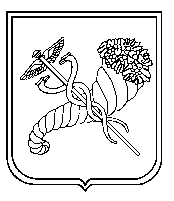 Про підсумки вивчення станууправлінської діяльності з питань реалізації державної політики щодо дотримання законодавства з вимог трудовогозаконодавства у закладі освіти